Psychology Year 2 PAL feedback sheet 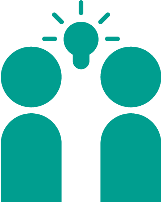 The purpose of this questionnaire is to find out how you’re finding the PAL sessions:                              what’s going well, what’s not going as well and how we could improve upon them.All responses are anonymous and we really appreciate your feedback! :)Please circle or underline the option you feel aligns with your opinion most. Are there any other types of icebreakers (sharing in a circle, finding a new person etc.) you’d like to participate in? If yes, please write them below. If no, please indicate so below.Are they any other type of main activities (group discussion, speed-dating etc.) you’d like to participate in? If yes, please write them below. If no, please indicate so below.Are there any other reflection activities you’d like to participate in? If yes, please write them below alongside how you would prefer to carry it out (post-its, Mentimeter etc.) If no, please indicate so below.Facebook PollsStart, stop and continueHow useful are the sessions in helping me understand my course?Not at allNot verySomewhatFairlyVeryHow understandably is the material presented?Not at allNot verySomewhatFairlyVeryHow clear are the objectives of each session?Not at allNot verySomewhatFairlyVeryHow well in detail do the sessions cover the topic?Not at allNot verySomewhatFairlyVeryHow well organised is each session’s material?Not at allNot verySomewhatFairlyVeryHow suitable is the choice of topics relative to the pace I am working at?Not at allNot verySomewhatFairlyVeryHow enjoyable are the sessions?Not at allNot verySomewhatFairlyVeryHow useful do you find the icebreaker segment?Not at allNot verySomewhatFairlyVeryHow useful do you find the main activities?Not at allNot verySomewhatFairlyVeryHow useful do you find the reflection segment?Not at allNot verySomewhatFairlyVeryHow many opportunities do you feel there are to ask questions?Not many at allNot very manySomewhat enoughFair amountVery manyHow comfortable do you feel in asking questions?Not at allNot verySomewhatFairlyVeryHow well do you think your questions are answered?Not at allNot verySomewhatFairlyVeryHow useful do you find the Moodle resources?Not at allNot verySomewhatFairlyVeryHow useful do you find the Facebook polls in determining what you want to cover in sessions?Not at allNot verySomewhatFairlyVeryOverall, how would you rate the sessions?Not at all goodNot very goodSomewhat goodFairly goodVery good